Приложение  к ООП НОО МБОУ «Успенская СОШ им. В.Н. Мильшина», утвержденной приказом № 79 от 31.08.2023гМуниципальное бюджетное общеобразовательное учреждение«Успенская средняя общеобразовательная школа имени В.Н.Мильшина»Ливенского района Орловской области‌РАБОЧАЯ ПРОГРАММА                                                  внеурочной деятельности« Занимательный  русский язык»для  обучающихся 2 класса                                  Принятарешением педсоветаПротокол № 1 от 31.08.2023село Успенское‌  2023 год‌​Содержание курса внеурочной деятельностиДанный курс позволяет показать обучающимся, как увлекателен, разнообразен, неисчерпаем мир слова, мир русской грамоты. Это имеет большое значение для формирования подлинных познавательных интересов как основы учебной деятельности.В процессе изучения данного курса школьники могут увидеть «волшебство знакомых слов»; понять, что обычные слова достойны изучения и внимания. Воспитание интереса к «Занимательному русскому языку» должно пробуждать у учащихся стремление расширять свои знания по предмету, совершенствовать свою речь. Знание русского языка создает условия для успешного усвоения всех учебных предметов. Без хорошего владения словом невозможна никакая познавательная деятельность. Поэтому особое внимание на занятиях уделяется заданиям, направленным на развитие устной и письменной речи учащихся, на воспитание у них чувства языка, этических норм речевого поведения.Каждое занятие имеет следующую структуру:Работа над темой занятия.«Занимательный привал» (переключение с основного вида деятельности, подчиненного теме занятия, на другой- отвлеченный, а также проведение физминутки).Продолжение работы над темой.«Мишуткина академия» (рубрика, представляющая собой три вопроса текстового характера, готовящих школьников к участию в конкурсе «Русский медвежонок»).Рефлексия (подведение итогов занятия).Каждое четвертое занятие имеет название «Игротека» и носит повторительный характер для предыдущих занятий. В нем отсутствует рубрика «Мишуткина академия».Тема 1. Фонетика.Теория: расширение знаний о звуках русского языка, «мозговой штурм».Практика: игра «Исправь ошибки», работа с произведениями, где допущены орфографические ошибки, творческие задания для формирования орфографической зоркости.Тема 2. Лексика.Теория: беседа о богатстве лексики русского языка «добрыми словами», знакомство со словами-неологизмами и архаизмами, фразеологизмами русского языка.Практика: игры на расширение словарного запаса школьников, работа со словарями и энциклопедиями, активное использование в речи фразеологических оборотов, логически-поисковые задания на развитие познавательного интереса к русскому языку.Тема 3. Морфология.Теория: расширение знаний о частях речи, их морфологических признаках.Практика: игры на знание частей речи, расшифровывание фраз и текстов, логически-поисковые задания на развитие познавательного интереса к русскому языку.Тема 4. Пословицы и поговорки.Практика: активное использование в речи пословиц и поговорок, подбор пословиц к заданной ситуации.Тема 5. Фразеологизмы.Теория: знакомство со значением фразеологизмов.Практика: правильное употребление фразеологизмов в речи.Тема 6. Словарные слова.Практика: грамотное написание словарных слов.Тема 7.Анаграммы, шарады, метаграммы, ребусы.Практика: разгадывание и самостоятельное составление анаграмм, шарад, метаграмм, ребусов.Тема 8. Загадки.Практика: разгадывание русских народных загадок, выделяя главные признаки предметов; составление загадок.Тема 9. Текст.Теория: уточнение представления о роли заголовка, теме и основной мысли текста.Практика: подбор заголовков к тексту; определение темы и основной мысли текста; составление рассказа по картинкам.Тема 10. Игротека.Практика: логически-поисковые задания, направленные на развитие познавательных способностей, отгадывание загадок, разгадывание кроссвордов, криптограмм, игры на знание и развитие интереса к родному языку, на проверку знаний по русскому языку. Планируемые результаты освоения курсаЛичностные результатыумение чувствовать красоту и выразительность речи, стремиться к совершенствованию собственной речи;любовь и уважение к Отечеству, его языку, культуре;интерес к чтению, к ведению диалога с автором текста; потребность в чтении;интерес к письму, к созданию собственных текстов, к письменной форме общения;интерес к изучению языка;осознание ответственности за произнесённое и написанное слово.Метапредметные результатыРегулятивные УУД:самостоятельно формулировать тему и цели урока;составлять план решения учебной проблемы совместно с учителем;работать по плану, сверяя свои действия с целью, корректировать свою деятельность;в диалоге с учителем вырабатывать критерии оценки и определять степень успешности своей работы и работы других в соответствии с этими критериями.Познавательные УУД:перерабатывать и преобразовывать информацию из одной формы в другую (составлять план, таблицу, схему);пользоваться словарями, справочниками;осуществлять анализ и синтез;устанавливать причинно-следственные связи;строить рассуждения;Коммуникативные УУД:адекватно использовать речевые средства для решения различных коммуникативных задач; владеть монологической и диалогической формами речи;высказывать и обосновывать свою точку зрения;слушать и слышать других, пытаться принимать иную точку зрения, быть готовым корректировать свою точку зрения;договариваться и приходить к общему решению в совместной деятельности;задавать вопросы.Предметные результатыумение делать умозаключение, сравнивать, устанавливать закономерности, называть последовательность действий;умение делить слова на слоги, правильно ставить ударение в словах, находить однокоренные слова, отгадывать и составлять ребусы;умение называть противоположные по смыслу слова, работать со словарем;умение подбирать фразеологизмы, использовать в речи знакомые пословицы;В систему определения результативности входят: педагогическое наблюдение, анкетирование, рефлексивные листы, конкурсы, олимпиады, самооценка, портфолио.Формы и методы проведения занятийПроцесс обучения должен быть занимательным по форме. Это обусловлено возрастными особенностями обучаемых. Основной принцип программы: «От игры к знаниям». Обучение реализуется через игровые приемы работы – как известные, так и малоизвестные. Например: интеллектуальные (логические) игры на поиск связей, закономерностей, задания на кодирование и декодирование информации, сказки, конкурсы, игры на движение с использованием терминологии предмета.Игра – особо организованное занятие, требующее напряжения эмоциональных и умственных сил. Игра всегда предполагает принятие решения – как поступить, что сказать, как выиграть.Виды игр: на развитие внимания и закрепления терминологии; игры-тренинги; игры-конкурсы (с делением на команды); сюжетные игры на закрепление пройденного материала; интеллектуально-познавательные игры; интеллектуально-творческие игры.Дети быстро утомляются, необходимо переключать их внимание. Поэтому на уроке должны сменяться виды деятельности: игра, гимнастика ума, логика и многое другое. Использование сказки всегда обогащает урок и делает его понятнее это: сказочные сюжеты уроков; сочинение своих сказокВ процессе реализации программы будут использоваться картинки, фотографии,презентации, словари.Формы организации учебного процессаПрограмма предусматривает проведение внеклассных занятий, работу учащихся в группах, парах, индивидуальную работу, работу с привлечением родителей.Творческая деятельность включает проведение игр, викторин, использование метода проектов, поиск необходимой информации в энциклопедиях, справочниках, книгах, на электронных носителях, в сети Интернет.                                  Тематическое планирование 2 КЛАСС 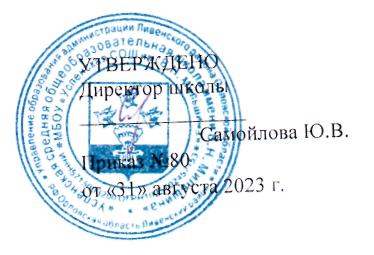 № п/п Наименованиеразделов и темпрограммы№ п/п Наименованиеразделов и темпрограммыВсегоВсегоЭлектронные (цифровые) образовательныересурсы1Фонетика44https://resh.edu.ru2Лексика55https://resh.edu.ru3Морфология55https://resh.edu.ru4Пословицы и поговорки33https://resh.edu.ru5Фразеологизмы22https://resh.edu.ru6Словарные слова33https://resh.edu.ru7Анаграммы, шарады, метаграммы, ребусы.33https://resh.edu.ru8Загадки22https://resh.edu.ru9Текст33https://resh.edu.ru10Игротека33https://resh.edu.ruОБЩЕЕ КОЛИЧЕСТВО ЧАСОВ ПО ПРОГРАММЕОБЩЕЕ КОЛИЧЕСТВО ЧАСОВ ПО ПРОГРАММЕ3434